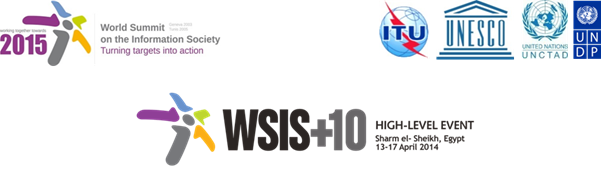 Document Number : WSIS+10/3/94Submission by: ICANN, Civil SocietyPlease note that this is a submission for the Third Physical meeting of the WSIS +10 MPP to be held on the 17th and 18th of February.ICANN CONTRIBUTION TO THE WSIS MPP REVIEW PROCESS The Internet Corporation for Assigned Names and Numbers (ICANN) takes pleasure in being part of this important process. We are grateful to the ITU for both the opportunity to participate and contribute to this Review.  We are particularly pleased that the process for consultation and Review of the WSIS Action lines is open to all stakeholders.  No single body or constituency has a monopoly on the knowledge; experience or vision required to make this process, or the governance of the Internet in general,  a successWe appreciate the hard work, diligence and vision of the ITU Secretariat in managing this Review process and look forward to continuing to engage in the physical preparatory meetings. In moving forward we think it is particularly important we sharply focus on our objectives; namely to assess the work already take forward on the WSIS Action Lines and our ideas and vision on how this work might be enhanced.  We recognise the potential need to assess the need for new work under the existing Action Lines but also that the exam question (we have been set in the Tunis Agenda) does not require us to propose brand new strands of activity.  For our work, in the next few months, to be effective we should, as both the CCIA and ISOC Contributions recognise, focus on the production of concise, and readable documents; with any detailed analysis being left for Annexes. Again, as other contributors  - such as the CCIA - have recognised, we need to find a way to work, in these two remaining meetings, which enables us to efficiently conclude the work; we thus endorse the idea of having some form of "Friends of the Chair Group" Finally ICANN believes we need certainty, at this next Expert Meeting, on the details of the WSIS+10 High Level Meeting. January; 2014